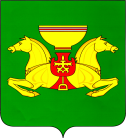  ПОСТАНОВЛЕНИЕ от  04.03.2021		                        с. Аскиз		                    №    148-п                                	О внесении изменений в Муниципальную программу «Развитие муниципальной службымуниципального образования Аскизский районРеспублики Хакасия»Руководствуясь ст. ст. 35, 40 Устава муниципального образования Аскизский район от 20.12.2005г.,  Администрация Аскизского района Республики Хакасия постановляет:        1. Внести следующие изменения в Муниципальную программу «Развитие муниципальной службы муниципального образования Аскизский район Республики Хакасия» (далее-Программа), утвержденную постановлением Администрации Аскизского района Республики Хакасия от 30.09.2020 года № 669-п:	В таблице раздела «4. Перечень программных мероприятий» строку 2.4. изложить в следующей редакции:        2.  Направить настоящее постановление в редакцию «Аскизский труженик» для опубликования и разместить на официальном сайте Администрации Аскизского района Республики Хакасия.       3. Контроль за исполнением настоящего постановления возложить на В.И.Симаткина, заместителя главы Администрации Аскизского района Республики Хакасия.Глава Администрации						              А.В.ЧелтыгмашевРОССИЙСКАЯ ФЕДЕРАЦИЯАДМИНИСТРАЦИЯАСКИЗСКОГО РАЙОНАРЕСПУБЛИКИ ХАКАСИЯРОССИЯ ФЕДЕРАЦИЯЗЫХАКАС РЕСПУБЛИКАЗЫНЫНАСХЫС АЙМАFЫНЫНУСТАF-ПАСТАА№п/пНаименованиемероприятияВсегоОбъем финансирования по годам, тыс. рублейОбъем финансирования по годам, тыс. рублейОбъем финансирования по годам, тыс. рублейОбъем финансирования по годам, тыс. рублейОбъем финансирования по годам, тыс. рублейОбъем финансирования по годам, тыс. рублейОтветственныйисполнитель,соисполнитель№п/пНаименованиемероприятияВсего2021год2022год2023год2024    год2025год2026    годОтветственныйисполнитель,соисполнитель ntepiЗадача 2: Создание социально- экономических условий развития муниципальной службыЗадача 2: Создание социально- экономических условий развития муниципальной службыЗадача 2: Создание социально- экономических условий развития муниципальной службыЗадача 2: Создание социально- экономических условий развития муниципальной службыЗадача 2: Создание социально- экономических условий развития муниципальной службыЗадача 2: Создание социально- экономических условий развития муниципальной службыЗадача 2: Создание социально- экономических условий развития муниципальной службыЗадача 2: Создание социально- экономических условий развития муниципальной службыЗадача 2: Создание социально- экономических условий развития муниципальной службы2.4Обеспечение надлежащих условий для качественного исполнения муниципальными служащими своих должностных обязанностей и оказания гражданам и организациям муниципальных услуг, в том числе:-проведение мероприятий, приуроченных к Дню местного самоуправления;-чествование муниципальных служащих в связи с праздничными и юбилейными датами;-приобретение, изготовление наградных документов, знаков.Обеспечение надлежащих условий для качественного исполнения муниципальными служащими своих должностных обязанностей и оказания гражданам и организациям муниципальных услуг, в том числе:-проведение мероприятий, приуроченных к Дню местного самоуправления;-чествование муниципальных служащих в связи с праздничными и юбилейными датами;-приобретение, изготовление наградных документов, знаков.1800300300300300300300300300Администрация Аскизского района, отдел по работе с поселениями и общественностью, МКУ «Комитет по закупкам Администрации Аскизского района»2.52.5Итого:1800300300300300300300300